§2056.  Pedestrians1.  Pedestrian traffic.  When use of a sidewalk next to a public way is practicable, a pedestrian may not walk on that public way.[PL 1993, c. 683, Pt. A, §2 (NEW); PL 1993, c. 683, Pt. B, §5 (AFF).]2.  Pedestrian on way.  Where sidewalks are not provided, a pedestrian shall walk facing approaching traffic on the left side of the public way or the way's shoulder when practicable.  An operator of a motor vehicle who is passing a pedestrian on a public way or the way’s shoulder shall exercise due care by leaving a distance between the motor vehicle and the pedestrian of not less than 3 feet while the motor vehicle is passing the pedestrian. A motor vehicle operator may pass a pedestrian in a no-passing zone only when it is safe to do so.[PL 2009, c. 91, §1 (AMD).]3.  Pedestrians on sidewalks.  An operator shall yield the right-of-way to a pedestrian on a sidewalk.[PL 1993, c. 683, Pt. A, §2 (NEW); PL 1993, c. 683, Pt. B, §5 (AFF).]4.  Pedestrians in marked crosswalks.  When traffic-control devices are not in operation, an operator must yield the right-of-way to a pedestrian who is crossing within a marked crosswalk or to a pedestrian who has shown visible intent to enter the marked crosswalk.[PL 2015, c. 164, §3 (AMD).]5.  Pedestrian crossing.  A pedestrian must yield the right-of-way to a vehicle when crossing a way:A.  Other than within a marked crosswalk; or  [PL 1993, c. 683, Pt. A, §2 (NEW); PL 1993, c. 683, Pt. B, §5 (AFF).]B.  With an available pedestrian tunnel or overhead pedestrian crossing.  [PL 1993, c. 683, Pt. A, §2 (NEW); PL 1993, c. 683, Pt. B, §5 (AFF).][PL 1993, c. 683, Pt. A, §2 (NEW); PL 1993, c. 683, Pt. B, §5 (AFF).]6.  Pedestrian prohibitions.  A pedestrian may not:A.  Cross between adjacent intersections at which traffic-control devices operate, except in a marked crosswalk;  [PL 1993, c. 683, Pt. A, §2 (NEW); PL 1993, c. 683, Pt. B, §5 (AFF).]B.  Cross an intersection diagonally, unless authorized by official traffic-control devices; or  [PL 1993, c. 683, Pt. A, §2 (NEW); PL 1993, c. 683, Pt. B, §5 (AFF).]C.  Suddenly leave a curb or other place of safety and walk or run into the path of a vehicle that is so close that it is impossible for the operator to yield.  [PL 1993, c. 683, Pt. A, §2 (NEW); PL 1993, c. 683, Pt. B, §5 (AFF).][PL 1993, c. 683, Pt. A, §2 (NEW); PL 1993, c. 683, Pt. B, §5 (AFF).]7.  When vehicle stopped.  When a vehicle is stopped at an intersection or a marked crosswalk to permit a pedestrian to cross, the operator of another vehicle approaching from the rear may not overtake and pass the stopped vehicle.[PL 1993, c. 683, Pt. A, §2 (NEW); PL 1993, c. 683, Pt. B, §5 (AFF).]8.  Due care.  Notwithstanding other provisions of this chapter or of a local ordinance, an operator of a vehicle shall:A.  Exercise due care to avoid colliding with a pedestrian;  [PL 1993, c. 683, Pt. A, §2 (NEW); PL 1993, c. 683, Pt. B, §5 (AFF).]B.  Give warning by sounding the horn when necessary; and  [PL 1993, c. 683, Pt. A, §2 (NEW); PL 1993, c. 683, Pt. B, §5 (AFF).]C.  Exercise proper caution on observing a child or any obviously confused, incapacitated or intoxicated person.  [PL 1993, c. 683, Pt. A, §2 (NEW); PL 1993, c. 683, Pt. B, §5 (AFF).][PL 1993, c. 683, Pt. A, §2 (NEW); PL 1993, c. 683, Pt. B, §5 (AFF).]9.  Failure to yield right-of-way to a visually impaired pedestrian.  Notwithstanding other provisions of this section, an operator who fails to yield the right-of-way to a visually impaired pedestrian who is carrying a cane that is predominately white or metallic in color, with or without a red tip, or using a guide or personal care dog as defined in Title 17, section 1312, commits a traffic infraction.  Notwithstanding section 103, subsection 3, the fine for a violation of this subsection may not be less than $50 nor more than $1,000.[PL 1999, c. 92, §1 (NEW).]SECTION HISTORYPL 1993, c. 683, §A2 (NEW). PL 1993, c. 683, §B5 (AFF). PL 1999, c. 92, §1 (AMD). PL 1999, c. 101, §1 (AMD). PL 2009, c. 91, §1 (AMD). PL 2015, c. 164, §3 (AMD). The State of Maine claims a copyright in its codified statutes. If you intend to republish this material, we require that you include the following disclaimer in your publication:All copyrights and other rights to statutory text are reserved by the State of Maine. The text included in this publication reflects changes made through the First Regular Session and the First Special Session of the131st Maine Legislature and is current through November 1, 2023
                    . The text is subject to change without notice. It is a version that has not been officially certified by the Secretary of State. Refer to the Maine Revised Statutes Annotated and supplements for certified text.
                The Office of the Revisor of Statutes also requests that you send us one copy of any statutory publication you may produce. Our goal is not to restrict publishing activity, but to keep track of who is publishing what, to identify any needless duplication and to preserve the State's copyright rights.PLEASE NOTE: The Revisor's Office cannot perform research for or provide legal advice or interpretation of Maine law to the public. If you need legal assistance, please contact a qualified attorney.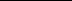 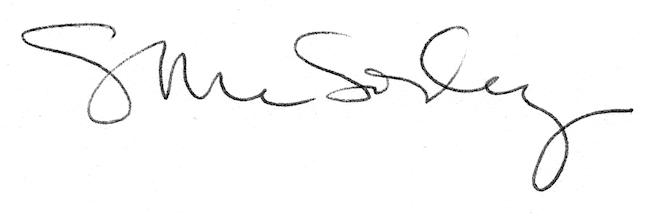 